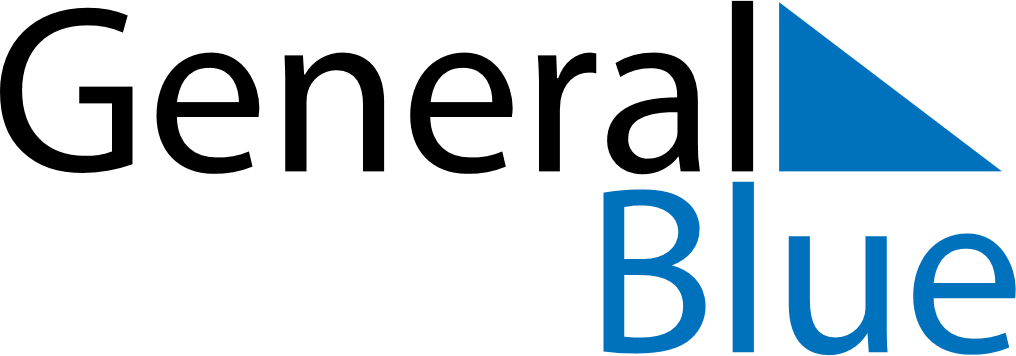 August 2024August 2024August 2024August 2024August 2024August 2024Bennaes, Ostrobothnia, FinlandBennaes, Ostrobothnia, FinlandBennaes, Ostrobothnia, FinlandBennaes, Ostrobothnia, FinlandBennaes, Ostrobothnia, FinlandBennaes, Ostrobothnia, FinlandSunday Monday Tuesday Wednesday Thursday Friday Saturday 1 2 3 Sunrise: 4:41 AM Sunset: 10:28 PM Daylight: 17 hours and 46 minutes. Sunrise: 4:44 AM Sunset: 10:25 PM Daylight: 17 hours and 40 minutes. Sunrise: 4:47 AM Sunset: 10:22 PM Daylight: 17 hours and 34 minutes. 4 5 6 7 8 9 10 Sunrise: 4:50 AM Sunset: 10:18 PM Daylight: 17 hours and 28 minutes. Sunrise: 4:53 AM Sunset: 10:15 PM Daylight: 17 hours and 21 minutes. Sunrise: 4:56 AM Sunset: 10:12 PM Daylight: 17 hours and 15 minutes. Sunrise: 4:59 AM Sunset: 10:09 PM Daylight: 17 hours and 9 minutes. Sunrise: 5:03 AM Sunset: 10:05 PM Daylight: 17 hours and 2 minutes. Sunrise: 5:06 AM Sunset: 10:02 PM Daylight: 16 hours and 56 minutes. Sunrise: 5:09 AM Sunset: 9:59 PM Daylight: 16 hours and 50 minutes. 11 12 13 14 15 16 17 Sunrise: 5:12 AM Sunset: 9:55 PM Daylight: 16 hours and 43 minutes. Sunrise: 5:15 AM Sunset: 9:52 PM Daylight: 16 hours and 37 minutes. Sunrise: 5:18 AM Sunset: 9:49 PM Daylight: 16 hours and 31 minutes. Sunrise: 5:21 AM Sunset: 9:45 PM Daylight: 16 hours and 24 minutes. Sunrise: 5:24 AM Sunset: 9:42 PM Daylight: 16 hours and 18 minutes. Sunrise: 5:27 AM Sunset: 9:39 PM Daylight: 16 hours and 12 minutes. Sunrise: 5:30 AM Sunset: 9:35 PM Daylight: 16 hours and 5 minutes. 18 19 20 21 22 23 24 Sunrise: 5:33 AM Sunset: 9:32 PM Daylight: 15 hours and 59 minutes. Sunrise: 5:35 AM Sunset: 9:28 PM Daylight: 15 hours and 52 minutes. Sunrise: 5:38 AM Sunset: 9:25 PM Daylight: 15 hours and 46 minutes. Sunrise: 5:41 AM Sunset: 9:22 PM Daylight: 15 hours and 40 minutes. Sunrise: 5:44 AM Sunset: 9:18 PM Daylight: 15 hours and 33 minutes. Sunrise: 5:47 AM Sunset: 9:15 PM Daylight: 15 hours and 27 minutes. Sunrise: 5:50 AM Sunset: 9:11 PM Daylight: 15 hours and 21 minutes. 25 26 27 28 29 30 31 Sunrise: 5:53 AM Sunset: 9:08 PM Daylight: 15 hours and 14 minutes. Sunrise: 5:56 AM Sunset: 9:04 PM Daylight: 15 hours and 8 minutes. Sunrise: 5:59 AM Sunset: 9:01 PM Daylight: 15 hours and 2 minutes. Sunrise: 6:02 AM Sunset: 8:57 PM Daylight: 14 hours and 55 minutes. Sunrise: 6:05 AM Sunset: 8:54 PM Daylight: 14 hours and 49 minutes. Sunrise: 6:07 AM Sunset: 8:51 PM Daylight: 14 hours and 43 minutes. Sunrise: 6:10 AM Sunset: 8:47 PM Daylight: 14 hours and 36 minutes. 